Informatīvais ziņojums „Par atskurbināšanas pasākumiem pašvaldībās” Informatīvais ziņojums izstrādāts, pamatojoties uz Ministru kabineta 2016. gada 9. augusta sēdes protokollēmuma „Informatīvais ziņojums „Par sadarbības rezultātiem ar pašvaldībām par atskurbināšanas pakalpojuma sniegšanu, par pašvaldību praksi minētā pakalpojuma sniegšanā un priekšlikumiem turpmākai rīcībai šajā jomā”” (prot. Nr. 39, 41.§) 4.2. apakšpunktā noteikto uzdevumu. Tajā noteikts, ka Vides aizsardzības un reģionālās attīstības ministrijai (turpmāk – VARAM), izpildot Ministru kabineta 2014. gada 16. decembra sēdes protokollēmumā (prot. Nr. 71, 54.§) „Informatīvais ziņojums „Par atskurbšanas telpu tiesisko statusu un pašvaldību labās prakses iniciatīvām atskurbšanas telpu nodrošināšanā”” (turpmāk – MK 2014. gada lēmums) noteikto, jāsagatavo un līdz 2017. gada 1.februārim normatīvajos aktos noteiktajā kārtībā jāiesniedz rīkojuma projekts par nepieciešamo valsts budžeta pieprasījumu pašvaldībām, lai segtu atskurbināšanas pakalpojuma sniegšanas izdevumus, kā arī vienlaikus jāsagatavo un jāiesniedz informatīvo ziņojumu par progresu atskurbtuvju izveidē pašvaldībās. Atskurbināšanas pakalpojuma sniegšanas attīstība pašvaldībāsAtskurbināšanas pakalpojuma organizēšanas nepieciešamību pašvaldībās nosaka augstais alkohola patēriņa rādītājs valstī kopumā. Tā kā pašvaldības primāri saskaras ar personu atskurbināšanas pakalpojuma problēmām, kas ietver arī sabiedriskās kārtības un drošības apdraudējuma risku samazināšanu, iedzīvotāju veselības, bērnu un jauniešu audzināšanas jautājumus, pašvaldībām nākas meklēt dažādus risinājumus, organizējot un sniedzot atskurbināšanas pakalpojumus. Līdz ar to atsevišķas pašvaldības brīvprātīgi jau ir realizējušas savas iniciatīvas, izveidojot atskurbtuves un nodrošinot to darbību. VARAM 2015. un 2016. gadā apkopotā informācija liecina, ka atskurbināšanas pakalpojuma organizēšanas aktualitāte nosakāma, ņemot vērā katra novada atšķirīgās iezīmes, iedzīvotāju skaitu, iedzīvotāju dzīvesveidu, kā arī to, vai novadā ir salīdzinoši liela pilsēta. Līdz ar to VARAM 2016. gada decembrī nosūtīja visām pašvaldībām vēstuli, kurā lūdza sniegt informāciju par izveidoto atskurbtuvi pašvaldībā un tās nepieciešamību, darbību, problēmām un trūkumiem, kā arī par iespēju izveidot atskurbtuvi savā pašvaldībā, ja tādas nav un par iespējamās sadarbības veidošanu ar blakusesošajām pašvaldībām. Vairāk kā puse iesaistīto pašvaldību (78) aicinājumam atsaucās un sniedza savu viedokli par atskurbināšanas pakalpojuma organizēšanu pašvaldībā un par nākotnes iecerēm. Apkopojot pašvaldību iesniegto informāciju, secināms, ka 2016. gadā arvien vairāk pašvaldību, sniedzot atskurbināšanas pakalpojumus savstarpēji sadarbojas, slēdzot sadarbības līgumus, jo ņemot vērā salīdzinoši augsto pakalpojuma pašizmaksu, katrā novadā atskurbtuve nav nepieciešama. Pierīgas pašvaldības – Salaspils, Babīte, Mārupe, Olaine, Stopiņu un Ķekava ir noslēgušas sadarbības līgumu ar biedrības “Latvijas Sarkanais Krusts” (turpmāk – LSK) sociālo centru Rīgā „Gaiziņš”, personas turp tiek nogādātas ar pašvaldības policijas transportu. Savukārt Ķekavas novada pašvaldības policija, atbilstoši novada domes noslēgtajiem pārvaldes uzdevumu deleģēšanas līgumiem ar Inčukalna un Ikšķiles novadu pašvaldībām par sabiedriskās kārtības nodrošināšanas uzdevumu izpildi, LSK sociālajā centrā Rīgā „Gaiziņš” atskurbināšanai nogādā personas ne tikai no Ķekavas, bet arī no Inčukalna un Ikšķiles pašvaldībām. Vienlaikus Ķekavas novada pašvaldība informē, ka Ikšķiles un Inčukalna novada pašvaldības par personu nogādāšanu atskurbināšanai LSK sociālajā centrā Rīgā „Gaiziņš” atmaksas neveic, līdz ar to atskurbināšanas izdevumi tiek veikti tikai no Ķekavas novada pašvaldības budžeta. Secināms, ka turpmākas sadarbības ietvaros būtu jāveicina plašāka pašvaldību finansiālā iesaiste (ņemot vērā arī personu transportēšanas izmaksas). Mārupes novada pašvaldība situāciju ar personām, kuras nonākušas bezpalīdzīgā stāvoklī, alkohola reibuma dēļ ir atrisinājusi, noslēdzot līgumu ar LSK sociālo centru Rīgā „Gaiziņš”, kuras turp nogādā pašvaldības policija. Pierīgas pašvaldības norāda, ka katrai pašvaldībai atskurbtuvju uzturēšanas izmaksas būtu nesamērīgi augstas, jo atskurbtuvēs nebūtu nepieciešamās noslodzes, savukārt personu uzņemšanu no citām pašvaldībām varētu traucēt attālums. Piemēram, Ķekavas novada pašvaldība atzīmē, ka sistemātiska alkoholisko dzērienu lietošana novadā raksturīga salīdzinoši nelielai iedzīvotāju grupai, taču šīs grupas dzīvesveida paradumi rada lielu finansiālu slogu, jo personas, kuras nonāk atskurbināšanas telpās visbiežāk nesedz izdevumus par šī pakalpojuma izmantošanu un arī turpmāk nav iespējams piedzīt šos izdevumus. Līdz ar to, papildus izdevumiem, kas saistīti ar atskurbināšanas telpu izveidošanu, pašvaldībai ir jāsedz arī izdevumi par šī pakalpojuma sniegšanu. Lai arī pašvaldība var noteikt un paredzēt pakalpojuma saņemšanas maksu, esošā situācija liecina, ka pakalpojumu saņēmēju maksājumi nesedz atskurbtuves uzturēšanas izdevumus. Ņemot vērā Pierīgas pašvaldību sniegto informāciju un lietderības apsvērumus, ir sagaidāms, ka atskurbtuve tiks izveidota Rīgā, noslēdzot sadarbības līgumus ar blakus esošajām Pierīgas pašvaldībām. Šobrīd Rīgas pilsētas pašvaldība atskurbtuves darbību nodrošina LSK telpās, kas pēc būtības ir Rīgas naktspatversme, kurā tiek uzņemtas personas arī alkohola reibumā. Rīgas domes Labklājības departamenta sniegtā informācija liecina, ka atskurbināšanas pakalpojums personām alkohola reibumā tika nodrošināts laika periodā no 2016.gada 1.maija līdz 2016.gada 31.decembrim 19 671 reizi, tajā skaitā, personām alkohola reibumā 12 812 reizes (policijas atvestās personas - 4 651 reizi). Atbilstoši noslēgtajam pakalpojuma līgumam ar LSK, Rīgas domes Labklājības departaments LSK veic samaksu 5,- euro par vienu personu dienā, ja persona saņem pakalpojumu nakts periodā, nepārsniedzot līgumā noteikto personu skaitu mēnesī vai ceturksnī. Pakalpojuma nodrošināšanai personām esot alkohola reibumā tika izlietoti 69 952.23 euro, tajā skaitā, policijas atvestām personām izlietoti 23 255 euro. Vērtējot Rīgas pašvaldības sniegtos datus vidēji mēnesī Rīgas naktspatversmē tiek atskurbinātas 1600 personas, kas ir salīdzinoši liels personu skaits.  Vienlaikus SIA “Rīgas Austrumu klīniskajā universitātes slimnīcā” joprojām katru diennakti nonāk vidēji desmit cilvēki smagā alkohola reibumā, kuriem nav nekādu nopietnu veselības traucējumu un patiesībā būtu jānonāk atskurbtuvē. Slimnīcas personālam nākas veltīt viņiem laiku dažādiem izmeklējumiem, tērējot finanšu resursus no veselības aprūpei paredzētā finansējuma, arī pacienta iemaksa ārstniecības iestādei visbiežāk samaksāta netiek. Lai arī atzinīgi vērtējama Rīgas domes Labklājības departamenta rīcība, noslēdzot ar LSK pakalpojuma līgumu par diennakts pakalpojuma nodrošināšanu sociālajā centrā „Gaiziņš” 2017.gadā, sākot jau ar 1.janvāri ir skaidrs, ka vietu skaits tajā ir nepietiekošs. Jūrmalas pilsētas pašvaldība, kurā atskurbtuve darbojas Jūrmalas policijas telpās norāda, ka vienas personas atskurbināšanas izmaksas 2016. gadā sastāda 95.76 euro (cena par personas atskurbināšanu speciāli ierīkotā telpā ir 25.61 euro). Lai atgūtu izlietotos finanšu līdzekļus, pašvaldība ir noteikusi atskurbināšanas pakalpojuma līdzmaksājumu personām. Tomēr tikai vidēji 19 % personu sedz savas saistības par atskurbināšanas pakalpojumu izmantošanu. Parādā paliek gan strādājošas personas, gan bezdarbnieki, gan personas no sociāli nelabvēlīgām ģimenēm. Jelgavas pilsētas pašvaldības medicīniskajā atskurbtuvē ir iekārtotas 6 speciālas pagaidu atskurbšanas telpas personām, kuras atrodas bezpalīdzīgā stāvoklī, kā arī ja tās reibuma stāvoklī zaudējušas spēju patstāvīgi pārvietoties. Jelgavas pilsētas pašvaldības policija šajās telpās nodrošina tikai atskurbināšanai ievietoto personu medicīnisko uzraudzību. Notiek sadarbība par atskurbtuves izmantošanu ar Dobeles novada pašvaldību, Ozolnieku novada pašvaldību un Tērvetes novada pašvaldību. Ventspils pilsētas dome atskurbināšanai piemēro Ventspils pilsētas pašvaldības policijas pagaidu turēšanas telpas, kurās nonāk ne tikai Ventspils pilsētas iedzīvotāji, bet arī citu pašvaldību administratīvo teritoriju iedzīvotāji. Ventspils novada dome aicina izstrādāt normatīvos aktus atskurbināšanas pakalpojuma sniegšanas jomā, kā arī norāda, ka atskurbināšanas pakalpojuma finansēšanas jautājums ir noteicošais pašvaldību vēlmē iesaistīties tā risināšanā.  Talsu novada pašvaldība 2012. gada 21. maijā ir noslēgusi līgumu ar LSK Kurzemes komiteju par pakalpojuma – alkohola vai atkarīgu vielu reibumā nonākušu personu uzturēšanos LSK Kurzemes komitejas nakts patversmē. Pašvaldība skaidro, ka novadā būtu nepieciešama medicīniskā atskurbtuve, jo šādā atskurbtuvē personas, kuras pārmērīgi ir lietojušas alkoholu ir iespējams turēt salīdzinoši ilgāku laiku vai līdz pat atskurbšanas brīdim. Tā esot vienīgā iespēja pašvaldībai salīdzinoši droši izmitināt alkohola reibumā esošas personas. Talsu novada pašvaldības policija uz LSK nogādā arī citu pašvaldību iedzīvotājus. Grobiņas novada pašvaldības pieredzē ir bijuši gadījumi, kad tiek veikta sadarbība ar Valsts policijas Liepājas iecirkni. Statistikas dati liecina, ka gada laikā Grobiņas novadā reibumā esošo personu skaits nav tik liels, lai būtu nepieciešamība ieguldīt līdzekļus atskurbtuves izveidei. Kandavas novada pašvaldība norāda, ka tai kā mazai pašvaldībai, atskurbtuves (atskurbšanas telpu) izveidošana un uzturēšana būtu pārmērīgs slogs pašvaldības budžetā. Pašvaldība ierosina izveidot atskurbtuvi (atskurbšanas telpas), kas darbotos nepārtraukti, kurā jānodrošina arī medicīniskā aprūpe, bijušo administratīvi teritoriālo iedalījuma vienību – rajonu centros . Šādā gadījumā pašvaldība varētu ieguldīt savus finanšu līdzekļus, piemēram, proporcionāli iedzīvotāju skaitam novadā.  Daļa pašvaldību 2017. gadā plāno veikt sadarbību ar pašvaldībām, kurās atskurbtuves jau ir izveidotas un darbojas. Piemēram, Rucavas novada pašvaldība šogad ir iecerējusi slēgt sadarbības līgumu ar Liepājas pilsētas domi par atskurbtuves izmantošanu. Brocēnu novada pašvaldība paskaidro, ka notiek pārrunas ar Saldus novada pašvaldību par sadarbību atskurbināšanas jautājumā, jo pašvaldībā darbu ir uzsākusi pašvaldības policija. Jāpiebilst, ka pašvaldības policijas izveide ievērojami atvieglo sabiedriskās kārtības un drošības apdraudējuma risku samazināšanu, tai skaitā izraisītu alkohola reibumā. Arī Raunas novads ir gatavs slēgt sadarbības līgumu un nodrošināt samaksu par atskurbināšanas pakalpojumu izmantošanu ar kaimiņu novada pašvaldībām. Auces novada pašvaldība 2017. gada pirmajā ceturksnī plāno slēgt sadarbības līgumu par Jelgavas pilsētas medicīniskās atskurbtuves pakalpojumu izmantošanu. Vairākas pašvaldību norāda, ka tuvākajā laikā ir iecerējušas meklēt iespēju pašām uzsākt atskurbināšanas pakalpojumu sniegšanu. Iecavas novada dome norāda, ka atskurbināšanas pakalpojumi būtu nepieciešama, tādēļ norit sarunas ar Bauskas novada pašvaldību. Lietderīgs risinājums būtu atjaunot atskurbtuvi Bauskā, kur tā jau kādreiz darbojās, bet blakus esošās – Iecavas, Rundāles un Vecumnieku pašvaldības -  varētu solidāri ieguldīt savus finanšu līdzekļus atskurbtuves izveidē.  Arī Cēsu novada pašvaldība un Jēkabpils pilsētas pašvaldība meklē labāko risinājumu atskurbtuves izveidei. Sarežģītāka situācija ir izveidojusies Ogres novadā, jo kopš 2015. gada augusta Ogres novadā atskurbtuve vairs nepastāv. Līdz ar to šobrīd personas, kuras atrodas bezpalīdzīgā stāvoklī, kā arī, ja tās reibuma stāvoklī zaudējušas spēju patstāvīgi pārvietoties tiek nogādātas Ogres novada slimnīcā vai personas dzīvesvietā. Jau ilgāku laiku Ogres novada pašvaldība meklē konstruktīvu risinājumu, līdz ar to 2016. gadā Ogres, Ikšķiles, Lielvārdes un Ķeguma novadu pašvaldību tikšanās laikā pašvaldības izteica gatavību vienoties par kopīgu finansiālu iesaisti atskurbtuves (atskurbšanas telpas) izveidē sabiedriskās kārtības nodrošināšanā minētajās pašvaldībās, nodrošinot atskurbināšanas pakalpojumu sniegšanu diennakts režīmā Ogres pilsētā. Līdz šim kā viens no iespējamākajiem variantiem tika izskatīta iespēja Ogres pilsētā izbūvēt jaunu atsevišķu atskurbtuvi – mājas moduļa tipa celtni. Ņemot vērā atskurbtuvju (atskurbšanas telpu) izveidei un uzturēšanai aprēķinātās izmaksas un attiecīgi ņemot vērā iespējamo personu skaitu, Ogres novada pašvaldība atlika šā varianta izveidi un turpināja meklēt sev piemērotāko un finansiāli izdevīgāko risinājumu gan sadarbībā ar LSK, gan sadarbībā ar Valsts policiju. Jāņem vērā arī tas, ka dežūrdaļa Ogres pilsētā gan Valsts policijai, gan pašvaldības policijai ir vienota un veiksmīgi darbojas jau ilgus gadus. Savukārt Ogres novada slimnīca jau iepriekš ir informējusi, ka neuzņems personas alkohola reibumā, jo tās bieži vien ir agresīvas un vardarbīgas, un kā liecina, izsaukumu apkopotā informācija, bieži vien arī Ogres novada slimnīcas personāls ir policijas izsaucēju lomā. Pašvaldība norāda, ka neatrisinot jautājumu ar atskurbināšanas pakalpojuma nodrošināšanu diennakts režīmā, iespējams, varētu rasties nopietnas sociāla un krimināla rakstura problēmas, jo apmēram 700 personas (gadā) stiprā alkohola reibumā nebūs kur ievietot atskurbināšanas pakalpojuma saņemšanai. Rēzeknes pilsētas pašvaldībā atskurbtuve šobrīd darbojas sadarbībā ar SIA „Rēzeknes slimnīca” un atskurbināšanas pakalpojums tika nodrošināts slimnīcā.  2015. gadā Rēzeknes pilsētas dome ir izstrādājusi būvprojektu „Ēkas Bukmuižas ielā 3, Rēzeknē pārbūve un atjaunošana nakts patversmes – atskurbtuves izveidošana”. Paredzēts, ka sociālo pakalpojumu ar izmitināšanu diennaktī varēs saņemt 50 personas, savukārt atskurbtuves pakalpojumu diennaktī varēs saņemt 7 – 9 personas. Izmantojot Rēzeknes pilsētas domes sniegtos datus par 2016. gadu, Rēzeknes pilsētas slimnīcā ir atskurbinātas 264 personas (vidēji mēnesī – 22 personas), pārējos gadījumos sadarbības ietvaros personas tika atskurbinātas Ludzas novada atskurbtuvē. Tā kā ēkas pārbūves un atjaunošanas darbus plānots pabeigt 2017. gada 1.martā, paredzams, ka MK 2014. gada lēmumā noteiktais kopējais finansējuma apjoms, ne vairāk kā 200 000 euro varētu būt nepietiekams (palielinātos atskurbināto skaits, atskurbtuves pakalpojumus varētu izmantot blakusesošās pašvaldības).  Dažas pašvaldību atskurbtuves (atskurbšanas telpu) izveides jautājumu neuzskata par aktuālu. Valkas novada dome norāda, ka novadā atskurbtuve nav izveidota. Pašvaldība uzskata, ka tās izveide nav nepieciešama tā kā iespējamo apmeklētāju skaits nav liels. Salacgrīvas novada dome norāda, ka atsevišķos gadījumos (noteiktos periodos) novadā tomēr būtu nepieciešama atskurbšanas telpa. Apkopojot un izvērtējot 2015. un 2016. gadā sniegto informāciju par atskurbināšanas pakalpojuma organizēšanu pašvaldībās, iesaistot pašvaldības policiju, LSK, slimnīcu vai saistot to ar sociāla rakstura pakalpojumu, atskurbināšanas pakalpojuma sniegšana pašvaldībās notiek šādos veidos: Atskurbināšanas pakalpojumu organizē sadarbībā ar LSK -  Rīgas pilsētas pašvaldība, Salaspils novada pašvaldība, Ikšķiles novada pašvaldība, Ķekavas novada pašvaldība, Stopiņu novada pašvaldība, Babītes novada pašvaldība, Mārupes novada pašvaldība,  Olaines novada pašvaldība, Talsu novada pašvaldība, Balvu novada pašvaldība (sadarbības līgumi ar Alūksnes novada pašvaldību un Gulbenes novada pašvaldību), Preiļu novada pašvaldība (sadarbības līgums ar Līvānu novada pašvaldību), Ludzas novada pašvaldība (sadarbības līgumi ar Ciblas, Zilupes un Kārsavas novadu pašvaldībām. Atsevišķos gadījumos Ludzas novada pašvaldība atskurbināšanas pakalpojumu  sniedza arī Rēzeknes pilsētas pašvaldībai, Rēzeknes novada pašvaldībai un Viļānu novadam); Atskurbtuve darbojas pašvaldības policijas telpās – Jūrmalas pilsētas pašvaldība, Tukuma novada pašvaldība, Liepājas pilsētas pašvaldība, Ventspils pilsētas pašvaldība un Jelgavas pilsētas pašvaldība. Jelgavai izveidota īpaša Jelgavas pašvaldības policijas Medicīniskās atskurbtuves nodaļa. Atskurbtuve izvietota atsevišķā ēkā, ar medicīnas personāla klātbūtni. Jelgavas pilsētas pašvaldībai ir noslēgti sadarbības līgumi ar Dobeles novada pašvaldību, Ozolnieku novada pašvaldību un Tērvetes novada pašvaldību;Atskurbināšanas pakalpojumu organizē sadarbībā ar slimnīcu - Daugavpils pilsētas pašvaldība (sadarbības līgumi ar Daugavpils novada un Krāslavas novada pašvaldībām), Rēzeknes pilsētas pašvaldība. Atskurbšanas telpu ģeogrāfiskais pārklājums1.attēls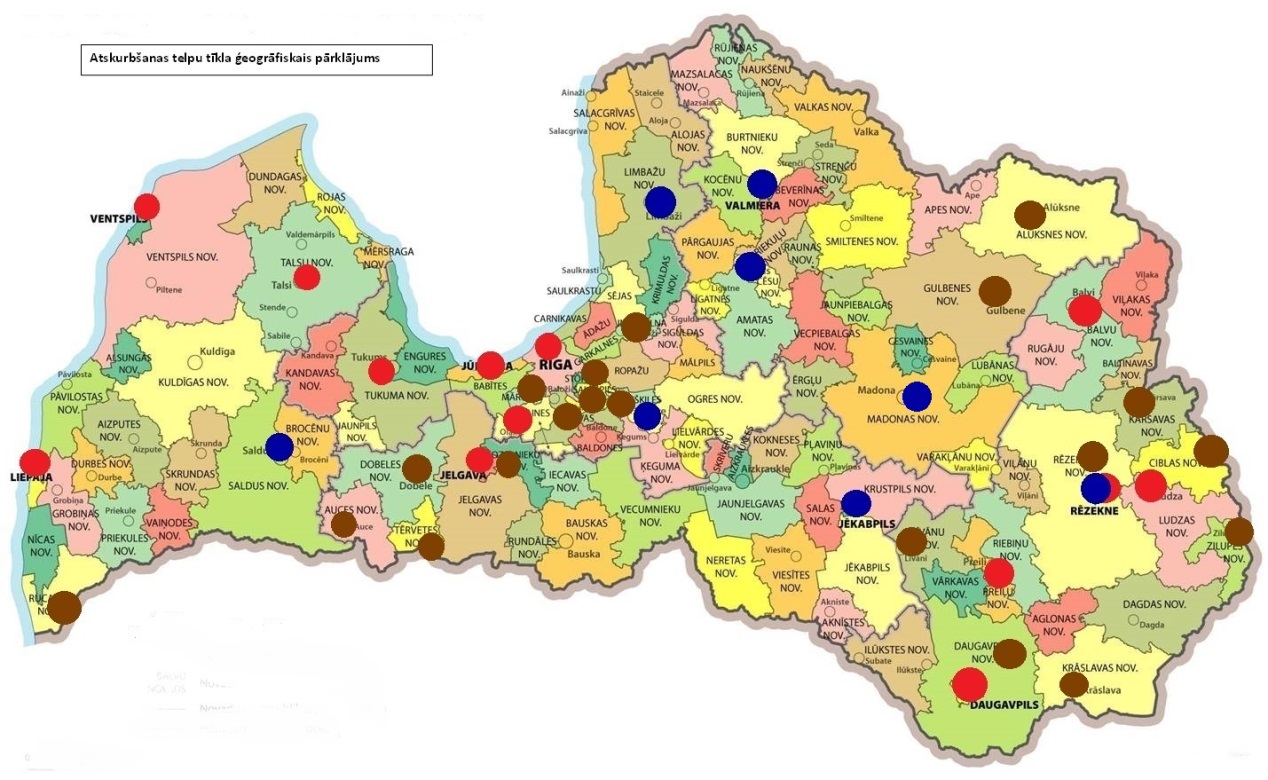 Kopumā 2016. gadā atskurbināšanas pakalpojumu sniegšanā ir iesaistījušās 33 pašvaldības, bet 8 pašvaldības plāno organizēt atskurbšanas pakalpojumu sniegšanu jau 2017. gadā (skat. 1.attēlu). Salīdzinājumam jāmin, ka 2015. gadā atskurbināšanas pakalpojumu sniegšanā bija iesaistījušās 23 pašvaldības. Problēmjautājumi saistībā ar pašvaldību iesaisti atskurbināšanas pakalpojumu sniegšanā galvenokārt saistāmi ar finanšu līdzekļu nepietiekamību. Pašvaldības norāda, ka vienam novadam atskurbtuves izveidošana sagādātā pārāk lielas izmaksas, turpretī apkārtējo novadu pašvaldības nav gatavas ieguldīt savus finanšu līdzekļus atskurbtuves izveidē. Tāpat pašvaldības akcentē visaptverošas valstiskas pieejas alkohola ierobežošanā neesamību, tostarp, normatīvā regulējuma atskurbināšanas pakalpojuma sniegšanai neesamību. Turpretī Veselības ministrijas norāda, ka ir vairākas Veselības ministrijas īstenotas iniciatīvas alkoholisko dzērienu patēriņa samazināšanas jomā. Proti, sākot ar 2012. gadu ir izstrādāts politikas plānošanas dokuments “Alkoholisko dzērienu patēriņa mazināšanas un alkoholisma rīcības plāns 2012. – 2014. gadam”, kurā minētie pasākumi tika īstenoti.   2015. gada 28. augustā Veselības ministrija iesniedza Valsts kancelejai informatīvo ziņojumu “Par alkoholisko dzērienu patēriņa mazināšanas un alkoholisma ierobežošanas rīcības plāna 2012. -2014. gadam izpildi”. Pamatojoties uz šī ziņojuma izvērtējumu, Veselības ministrija ir uzsākusi darbu pie politikas plānošanas dokumenta “Alkoholisko dzērienu patēriņa mazināšanas un alkoholisma ierobežošanas rīcības plāna 2019. -2021. gadam projekta izstrādes. Vienlaikus Veselības ministrija ir piedalījusies grozījumu izstrādē Alkoholisko dzērienu aprites likumā, kas ierobežotu alkoholisko dzērienu patēriņu valstī. Valsts līdzfinansējums atskurbināšanas pakalpojuma sniegšanā 2015. - 2017. gadā  Saskaņā ar MK 2014. gada lēmuma 2. punktā noteikto, kā pagaidu risinājums VARAM uzdots, sākot ar 2015. gadu, līdz katra gada 1. februārim izvērtēt pašvaldību iesniegtos valsts budžeta līdzekļu pieprasījumus par iepriekšējo gadu par faktiskajiem izdevumiem, kas radušies atskurbināšanas pakalpojumu sniegšanā diennakts režīmā, sagatavot un noteiktā kārtībā iesniegt Ministru kabinetā rīkojuma projektu par līdzekļu piešķiršanu no valsts budžeta programmas „Līdzekļi neparedzētiem gadījumiem”, lai daļēji segtu pašvaldību izdevumus līdz 15 euro apmērā par katru atskurbšanas telpā ievietoto personu un kopā ne vairāk kā 200 000 euro  apmērā.VARAM 2015. gada sākumā no 13 pašvaldībām saņēma informāciju un izvērtēja ar personu atskurbināšanas pakalpojumiem saistīto izdevumu apstiprinošos dokumentus par izmaksām, kas pašvaldībām radās 2014. gadā, sniedzot atskurbināšanas pakalpojumus. Ministru kabineta 2015. gada 18. februāra sēdē tika izdots rīkojums Nr.81 “Par finanšu līdzekļu piešķiršanu no valsts budžeta programmas "Līdzekļi neparedzētiem gadījumiem"”, saskaņā, ar kuru VARAM pašvaldībām piešķīra 153 735 euro daļējai atskurbtuvju uzturēšanas izdevumus segšanai.Savukārt daļējai atskurbtuvju uzturēšanas izdevumu segšanai, kas pašvaldībām radās 2015. gadā, Ministru kabineta 2016. gada 1. marta sēdē tika pieņemts rīkojums Nr. 158 “Par finanšu līdzekļu piešķiršanu no valsts budžeta programmas “Līdzekļi neparedzētiem gadījumiem””, saskaņā ar kuru VARAM piešķīra 18 pašvaldībām 195 504 euro.Daļējai atskurbināšanas izdevumu segšanai, VARAM 2017. gada sākumā no 23 pašvaldībām saņēma informāciju un izvērtēja ar personu atskurbināšanas pakalpojumiem saistīto izdevumu apstiprinošos dokumentus par izmaksām 198 814 euro apmērā, kas pašvaldībām radās 2016. gadā, sniedzot atskurbināšanas pakalpojumus.  2.attēlsPar turpmāko pašvaldību iesaisti atskurbtuvju darbības nodrošināšanā un pagaidu risinājumu daļējai pašvaldību finansēšanaiŅemot vērā, ka pašvaldības turpina veidot atskurbtuves (atskurbšanas telpas) un attīstīt sadarbības iespējas atskurbināšanas pakalpojuma sniegšanas nodrošināšanā, atskurbināšanas pakalpojuma organizēšana arī turpmāk saglabājama kā pašvaldību brīvprātīgā iniciatīva. MK 2014. gada lēmumā paredzētais valsts budžeta līdzfinansējums ir tieši ietekmējis progresu atskurbtuvju izveides nodrošināšanā un attīstībā pašvaldībās. Kā redzams 2.attēlā, pēdējo trīs gadu kopējās tendences liecina, ka atskurbtuvē atskurbināšanai ievietoto personu skaits palielinās. VARAM rīcībā esošā informācija liecina, ka Piemēram, Balvos 2016. gadā atskurbtuvē nogādātas 672 personas (2015. gadā – 491), bet  Tukumā – 376 personas (2015. gadā – 86 personas). Daugavpils slimnīcā tie ir vidēji pieci līdz desmit pacienti diennaktī, kas ir daudz arī lielai pilsētai Gada griezumā tas izskatās šādi: 2015. gadā – 831, 2016. gadā – 2653.Vairākās pilsētās – Jelgavā, Jūrmalā un Talsos atskurbtuves klientu skaits ir nostabilizējies un nemainīgi saglabā noteiktu personu skaitu. Piemēram, Jelgavas pilsētā 2014. gadā tika atskurbinātas 2396 personas, 2015. gadā – 2336, 2016. gadā – 2309 personas gadā. 	Paplašinoties atskurbtuvju (atskurbšanas telpu) tīkla ģeogrāfiskajam pārklājumam (skat. 1.attēlu) jāapzinās, ka MK 2014. gada lēmumā noteiktais kopējais finansējuma apjoms turpmākajos gados, visticamāk, būs nepietiekams.VARAM pieņēmuma aprēķini, kas pamato kompensējamā kopējā finansējuma limita palielinājumu                                                                                   									  3.attēls Jēkabpils pilsētas pašvaldībai šī problēma ir vienlīdz aktuāla, jo jau vairāk nekā desmit gadus te nav rasts risinājums iereibušo iedzīvotāju izmitināšanai un aprūpei, arī blakusesošās pašvaldības nesniedz šādu pakalpojumu. Līdz ar to atskurbināšanas pakalpojuma sniegšanai tiek noslogota slimnīca, kā rezultātā ir plānots izveidot atsevišķas atskurbšanas telpas. VARAM aprēķinam pieņēma, ka Jēkabpils pilsētas pašvaldībai izdevumi par atskurbšanas pakalpojumiem 2017. gadā vidēji būs līdzīgi kā Daugavpils novada pašvaldībai.Ogres novada pašvaldība turpina meklēt sev piemērotāko un finansiāli izdevīgāko risinājumu gan sadarbībā ar LSK, gan sadarbībā ar Valsts policiju. Savukārt Ogres novada slimnīca jau iepriekš ir informējusi, ka neuzņems personas alkohola reibumā. Pašvaldība norāda, ka neatrisinot jautājumu ar atskurbināšanas pakalpojuma nodrošināšanu diennakts režīmā, iespējams, varētu rasties nopietnas sociāla un krimināla rakstura problēmas, jo apmēram 700 personas (gadā) stiprā alkohola reibumā nebūs kur ievietot atskurbināšanas pakalpojuma saņemšanai. Rēzeknes pilsētas pašvaldība 2017. gadā ir paredzējusi atklāt jaunu nakts patversmi – atskurbtuvi, kurā atskurbtuves pakalpojumu diennaktī varēs saņemt 7 – 9 personas. Atskurbtuvi, visticamāk, izmantos arī blakus esošās pašvaldības, līdz ar to ir paredzams, ka atskurbināšanai ievietoto personu skaits 2017. gadā būs lielāks nekā šobrīd. Augstāk redzamajā tabulā VARAM aprēķinam pieņēma, ka Rēzeknes pilsētas pašvaldība 2017. gadā nakts patversmē – atskurbtuvē pakalpojumu diennaktī saņems vidēji 5 personas.Rīgas pilsēta saskaņā ar sniegto informāciju no 2017. gada 1. janvāra visu gadu sniegs atskurbināšanas pakalpojumus sadarbībā ar LSK. 2016. gadā šo pakalpojumu Rīgas pilsēta izmantoja tikai 8 mēnešus, atskurbināto skaits – 12 812 (policijas atvestās personas - 4 651). 	Lai veicinātu pašvaldību brīvprātīgo iniciatīvu atskurbināšanas pakalpojumu organizēšanas attīstību un saglabātu valsts budžeta līdzfinansējumu, kas turpmāk segtu pašvaldību izdevumus līdz 15 euro apmērā par katru atskurbšanas telpā ievietoto personu, VARAM secina, ka 2018. gadā MK 2014. gada lēmumā paredzētais kopējā finansējuma apjoms būs jāpalielina. Nākamā pārskata perioda aktualitātes Lai izpildītu MK 2014. gada lēmuma 3.punktā noteikto uzdevumu VARAM 2015. gada nogalē sagatavoja informatīvo ziņojumu „Par sadarbības rezultātiem ar pašvaldībām par atskurbināšanas pakalpojumu sniegšanu, par pašvaldību praksi minētā pakalpojuma sniegšanā un priekšlikumiem turpmākai rīcībai šajā jomā”, kurā, cita starpā, tika konstatēti vairāki būtiski trūkumi un nepilnības atskurbtuvju jautājuma risināšanā, un proti: nav izstrādāts un pieņemts attiecīgs normatīvais regulējums atskurbināšanas pakalpojuma sniegšanai; nav atrisināts jautājums par minētā tiešās valsts pārvaldes uzdevuma finansēšanas kārtību (ir tikai pagaidu risinājums daļējai pašvaldību finansēšanai); nav apzināta tā valsts politikas nozare, ar kuru atskurbtuvju darbība pamatā būtu saistāma.2016. gada 9. augustā Ministru kabineta sēdē VARAM informatīvais ziņojums tika izskatīts un atbilstoši 2016. gada Ministru kabineta sēdes protokollēmuma (prot. Nr. 39, 41.§) 2. punktā noteiktajam ir sagaidāms, ka Veselības ministrija sadarbībā ar Tieslietu ministriju, Iekšlietu ministriju, Vides aizsardzības un reģionālās attīstības ministriju un Latvijas Pašvaldību savienību izstrādās normatīvo aktu projektus par veselības pārbaudes apjomu pie personas ievietošanas atskurbtuvē un epidemioloģiskās drošības un higiēnas prasībām personu atskurbināšanas pakalpojumu nodrošināšanai un līdz 2017. gada 30.decembrim iesniegs tos izskatīšanai Ministru kabinetā. Savukārt, Iekšlietu ministrija, līdz 2017. gada 30. decembrim izvērtēs nepieciešamību izdarīt grozījumus likumā „Par policiju”, lai precizētu policijas darbinieku (t.sk. pašvaldības policijas un ostas policiju darbinieku) kompetenci nogādāt atskurbtuvēs personas, kuras alkoholisko un citu apreibinošo vielu rezultātā atrodas bezpalīdzības stāvoklī. 	Līdz ar to gaidāms, ka 2017. gada beigās tiks izstrādāts attiecīgs normatīvais regulējums atskurbināšanas pakalpojuma sniegšanai, kā arī aprēķinātas pakalpojuma reālās izmaksas un paredzēti finansējuma avoti kā tas noteikts likuma “Par pašvaldībām” 11. pantā.Kopējie priekšlikumi un secinājumi Valsts līdzfinansējums ir veicinājis pašvaldību brīvprātīgo iniciatīvu atskurbināšanas pakalpojuma organizēšanā attīstību. Aizvien vairāk pašvaldību iesaistās atskurbināšanas pakalpojuma sniegšanā, īpaši izmantojot savstarpējas sadarbības formu ar blakusesošiem novadiem. Atskurbināšanas pakalpojuma organizēšana arī turpmāk jāsaglabā kā pašvaldību brīvprātīgā iniciatīva. VARAM arī turpmāk jānodrošina valsts līdzfinansējuma administrēšana, sniedzot atbalstu atskurbtuvju darbībai pašvaldībās, kā arī līdz 2019. gada 30. aprīlim jāsagatavo un jāiesniedz Ministru kabinetā informatīvais ziņojums par progresu atskurbtuvju izveidē pašvaldībās.  Lai veicinātu pašvaldību brīvprātīgo iniciatīvu atskurbināšanas pakalpojumu organizēšanas attīstību un saglabātu valsts budžeta līdzfinansējumu, kas turpmāk segtu pašvaldību izdevumus līdz 15 euro apmērā par katru atskurbšanas telpā ievietoto personu, sākot ar 2018. gadu ir jāpalielina MK 2014. gada lēmumā paredzētais kopējais finansējuma apjoms.  Vides aizsardzības un reģionālās attīstības ministrs 			          K.GerhardsVīzē: valsts sekretārs 							          R.Muciņš24.03.2017.3840V.Stolere 67026948, vineta.stolere@varam.gov.lv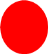 Pašvaldības, kuras organizē atskurbtuves darbību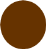 Pašvaldības, kuras noslēgušas sadarbības līgumus par atskurbtuves pakalpojumu sniegšanu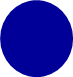 Pašvaldības, kuras plāno organizēt atskurbtuves darbībuNr. p. k.Pašvaldības nosaukumsPiešķirts 2015.gadā, euroPiešķirts 2016.gadā, euroAtbalstīts 2017.gadā, euroPrognoze 2018.gadam, euro1234561Balvu novada dome3 3157 36510 08010 0802Daugavpils novada dome5 1605 7606 3906 3903Daugavpils pilsētas dome33 42033 64539 79539 7954Dobeles novada dome1 4701 4552 4482 4485Ikšķiles novada dome0102511026Jelgavas pilsētas dome34 47033 58534 63534 6357Jēkabpils pilsētas dome0006 3908Jūrmalas pilsētas dome9 61510 1709 81010 1709Krāslavas novada dome9306901 0051 00510Ķekavas novada dome0042742711Liepājas pilsētas dome42 60041 08539 42041 03512Ludzas novada dome05 5656 8106 81013Ogres novada dome10 0508 070010 05014Olaines novada dome05119619615Ozolnieku novada dome0012012016Preiļu novada dome2 8954 3803 9154 38017Rēzeknes novada dome0021021018Rēzeknes pilsētas dome2 9853 1803 96027 37519Rīgas pilsētas dome030 26123 25534 88320Salaspils novada dome0085485421Stopiņu novada dome0065865822Talsu novada dome1 1702 4301 4552 43023Tērvetes novada dome00151524Tukuma novada dome01 2905 6405 64025Ventspils pilsētas dome5 6556 4207 6657 665KOPĀ:153 735195 504198 814253 763